Does an ice cube melt faster in hot water or cool water?Research by: Wuttisak Praporn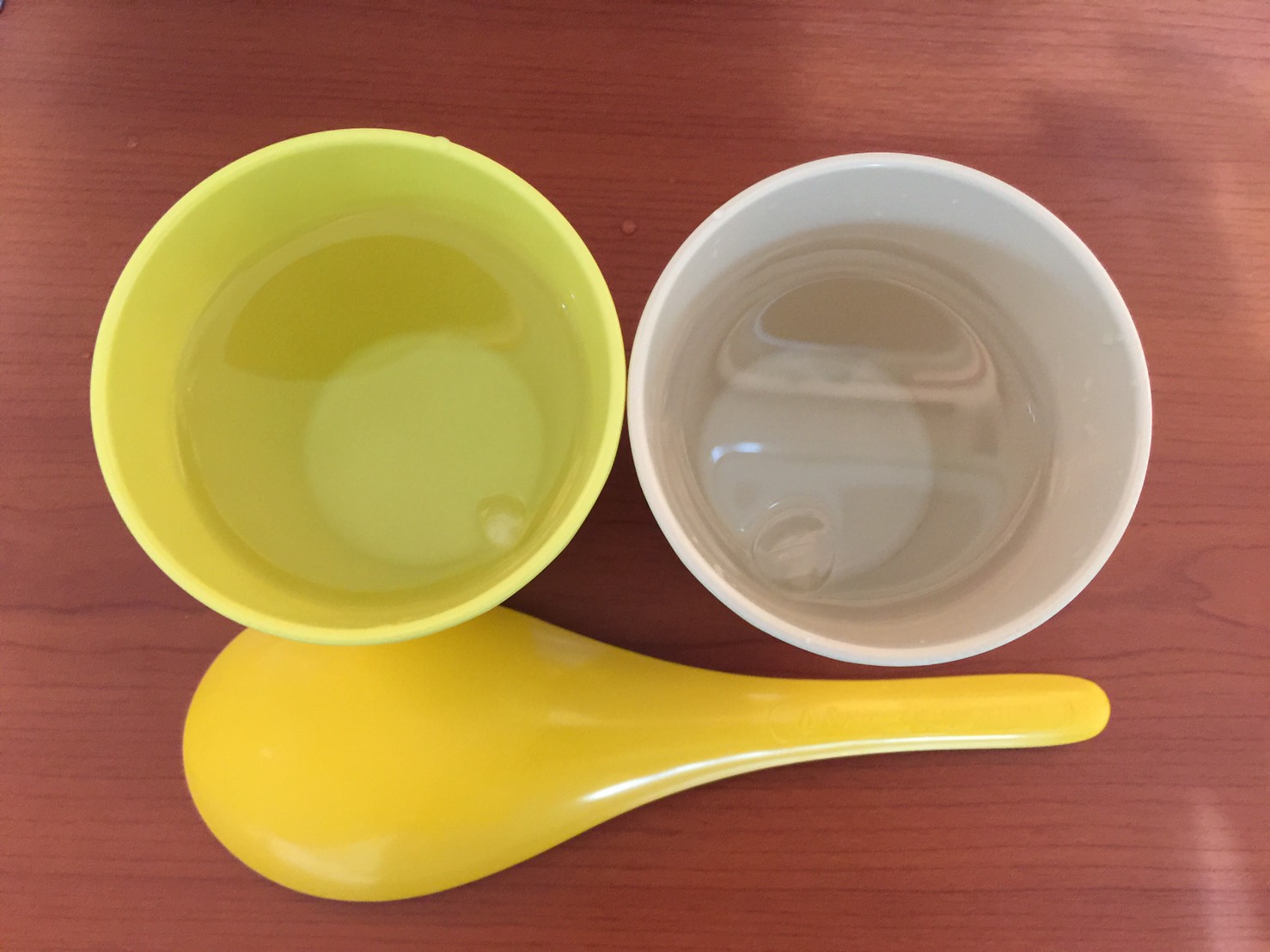 I. IntroductionQuestion/Problem: Does an ice cube melt faster in hot water or cool water?Hypothesis: Yes, ice cube melts faster in hot water than in cool water.Variables:Independent Variable: water temperatureDependent Variable: time taken to melt the ice cubeControlled Variable: amount of water, the size of the ice cube, the type of containers, etc. III. MethodsMaterials:1 piece of plastic spoon 6 cubes of ice2 plastic cupseresable markercool water from the taphot water from the water dispenserSafety Rules:Avoid spilling the waterBe careful of hot waterProcedure:Step 1: Design a table for your data recordStep 2: Label the two cups hot and coolStep 3: Pour 50 ml of tap water in in cool cupStep 4: Prepare your stopwatchStep 5: Using the plastic spoon, add 1 cube of ice in cool cup, and start the time.Step 6: Observe and record resultsStep 7: Repeat the steps 3 times.Step 8: Follow the same steps in 1-7 by using hot water.IV. ResultsTable 1. Shows the results of time taken for the ice to melt in cool water and in hot water.Discussion:Table one data results shows the comparison of the time taken for the ice to melt in a cool water and in a hot water. The average time taken to melt the ice in cool water is 5 minutes and 32 seconds. While, the average time taken to melt the ice in the hot water is 2 minutes and 10 seconds. This result shows a difference of 3 minutes and 22 seconds for ice to melt between cool and hot water. V. Conclusion, Recommnedation…Conclusion:Based on the results of the experiment, there is a significant difference of time taken to melt the ice cube between cool water and hot water. It shows that the hot water melts the ice cube faster than the cool water. Therefore, the hypothesis is accepted. Water TemperatureTime Taken for the Ice to MeltTime Taken for the Ice to MeltTime Taken for the Ice to MeltTime Taken for the Ice to MeltWater TemperatureTrial 1Trial 2Trial 3AverageCool water5 min 30 s5 min 45 s5 min 20 s5 min 32 sHot Water2 min 10 s2 min 0 s2 min 20 s2 min 10 s